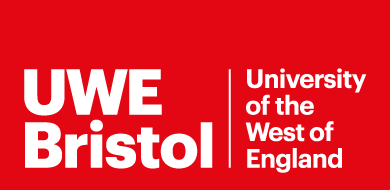 Enquiry form for Bespoke Short CoursesThank you for your interest in our short course programmes. In order for us to be able to tailor a course to your requirements, please complete the form below. Once completed please email your form to shortcourses@uwe.ac.uk and we will be in touch.Name of organisationContact personName:Email: Tel: Length of course preferred2 weeks 3 weeks 4 weeks Other (please state)Preferred course datesFrom: To:Number of participants10-15 16-20 21-25 Other (please state number) Age of participants at the start of the coursePlease confirm that participants will be 18 or over at the start of the course by ticking the box below18+          AccommodationEn-suite room in shared flat on Frenchay campus Twin room in hotel in city centre- room only basis Twin room in hotel in city centre with breakfast    Meal optionsSelf-catering Self- catering with lunch vouchers for days when participants are on campus  ExcursionsPlease select from list belowOxford Bath    London  Airport transfersYes, we would like airport transfers No thanks, we will make our own way to UWE Course detailsGeneral English English for Specific purposes (please give details in box below)Other (please give details in box below)